ГАННІВСЬКА ЗАГАЛЬНООСВІТНЯ ШКОЛА І-ІІІ СТУПЕНІВПЕТРІВСЬКОЇ СЕЛИЩНОЇ РАДИ ОЛЕКСАНДРІЙСЬКОГО РАЙОНУКІРОВОГРАДСЬКОЇ ОБЛАСТІНАКАЗ30.06.2021                                                                                                                  № 94с. ГаннівкаПро заміну уроківу  червні  2021  року      У зв`язку із перебуванням на лікарняному ПІЦИК М.С. з 01 по 09 червня 2021 року  НАКАЗУЮ:1.  Здійснити заміну уроків:  - годин англійської мови у 3 класі  -  годин англійської мови у 5-9 класах2. Відповідальному за ведення табеля обліку робочого часу ПОГОРЄЛІЙ Т.М. внести відповідні зміни у навантаження педагогічних  працівників: Погорєлій Т.М;3. Бухгалтерії оплатити: ПОГОРЄЛІЙ Тетяні Миколаївні, заступнику завідувача з НВР, за фактично проведені 4 години  англійської мови у 1-4 класах, 21 годину англійської мови у 5-9 класах  всього: 25 годин;4. Контроль за виконанням даного наказу залишаю за собою.Директор школи                                                                                                                         О.Канівець                                                  З наказом ознайомленні                                                                                                            Т.Погорєла                                                                                                                                                                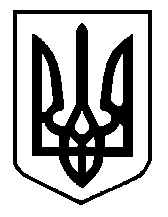 